Una sugerencia por cada día de este mes.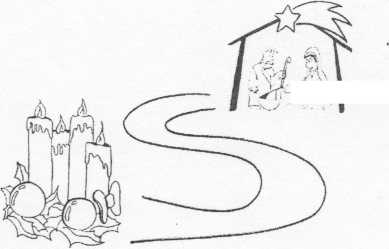 Día 1. Saludaré con cariño a toda persona que me encuentre.Día 2. Compartiré algo mío con los demás.Día 3. Ayudaré con alegría en las necesidades de casa.Día 4. Cumpliré con mis obligaciones, haciéndolas lo mejor que pueda.Día 5. Estaré atento/a a las necesidades de los demás y trataré de ayudar a resolverlas. Día 6. Daré un juguete a un niño pobre.Día 7. Consolaré a alguien que esté triste o preocupado/a.Día 8. Estaré atento/a a lo que los demás hacen por mí y daré las gracias.Día 9. Fortaleceré mi voluntad, haciendo algo que me cueste esfuerzo.Día 10. Haré algo por los demás sin que se den cuenta.Día 11. Visitaré a algún anciano o enfermo de mi familia o amigos.Día 12. Conoceré más sobre la Navidad, leyendo el Evangelio.Día 13. Hablaré con alguien sobre el verdadero sentido de la Navidad.Día 14. Alegraré la casa poniendo música navideña.Día 15. Adornaré mi casa con una sonrisa, aunque las cosas no salgan como quiero.Día 16. Buscaré la oportunidad de ayudar a alguien hoy.Día 17. Perdonaré y haré las paces con quien esté enfadado/a.Día 18. Ayudaré a recoger ias cosas que estén fuera de su sitio, para mantener el orden.jDía 19. Seré responsable en mis deberes de estudiante.Día 20. Cumpliré mis obligaciones con alegría.Día 21. Mandaré felicitaciones a personas conocidas que sé que reciben pocas.Día 22. Me desprenderé de algo que me guste para darlo a alguien que lo necesite.Día 23. Hoy seré mensajero de paz, pondré todo de mi parte para vivir el día en armonía. Día 24. Contemplaré el portal de Belén y pediré por que haya paz en el mundo.¡Feliz Navidad!